ใบรับรองการฝึกงานชื่อหน่วยงาน/บริษัท............................................................................................................................................ที่ตั้ง.................................................................................................................................................................................................................................................................................................................................................โทรศัพท์.............................................................................โทรสาร.....................................................................ข้าพเจ้า..................................................................................................................................................ตำแหน่ง.........................................................................แผนก/ฝ่าย....................................................................ขอรับรองว่า นาย/นางสาว...................................................................................................................................นักศึกษาสาขาวิชา.....................................................................................................คณะเทคโนโลยีการเกษตร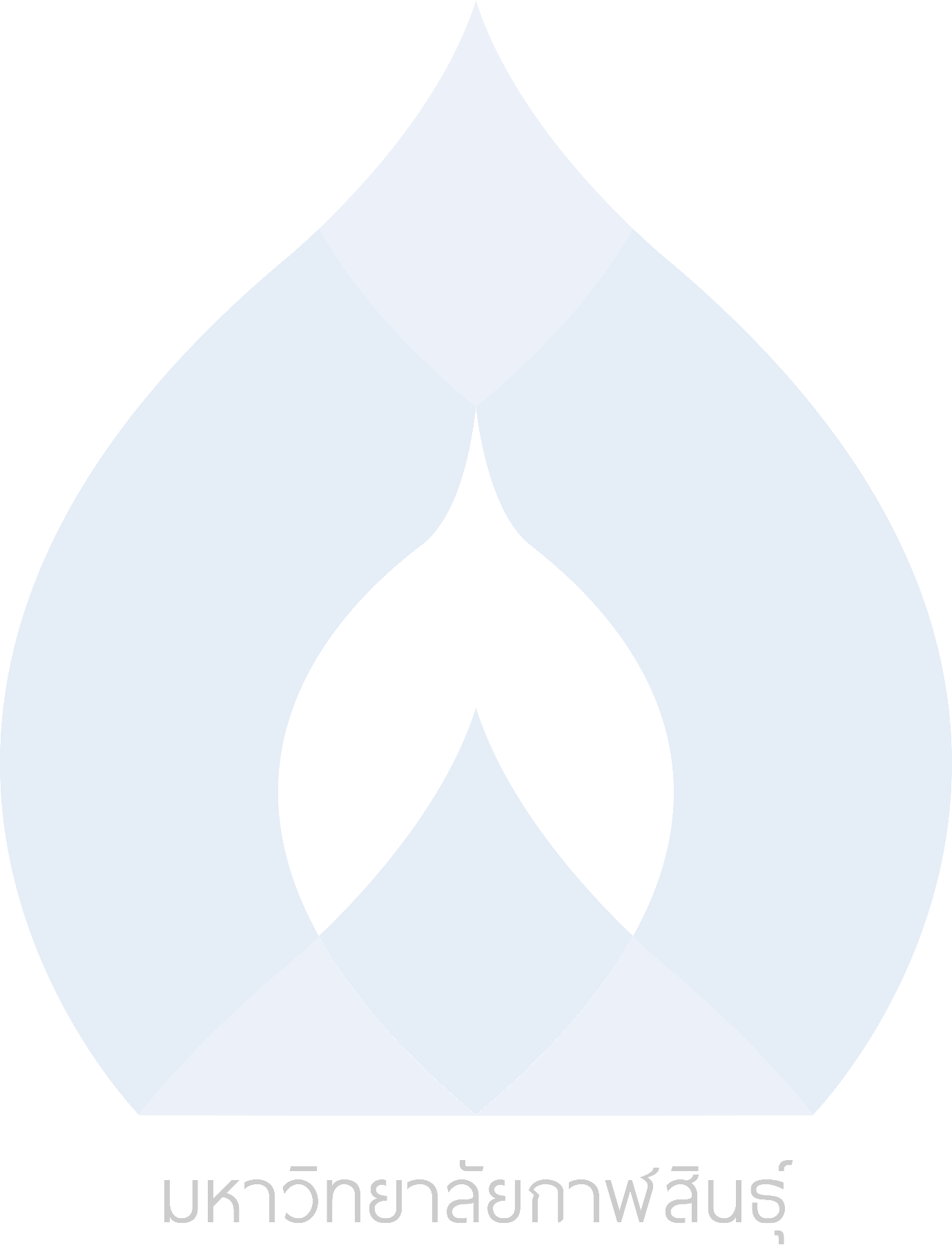 มหาวิทยาลัยกาฬสินธุ์   ได้ผ่านการฝึกงานในแผนก/ฝ่าย  เกี่ยวกับ.............................................................................................................................................................................................................................................................................................................................................................................................................................................................................................................................................................................................................ระหว่างวันที่............เดือน..............................พ.ศ..................ถึงวันที่..............เดือน........................พ.ศ...............เป็นระยะเวลา......................................วันผลการปฏิบัติงานขณะฝึกงาน..........................................................................................................................................................................................................................................................................................................................................................................................................................................................................................................................................................................................................................................................ให้ไว้ ณ วันที่.....................เดือน.............................................พ.ศ..............................ลงชื่อ..............................................................   (...............................................................)ตำแหน่ง.........................................................            ประทับตราหน่วยงาน